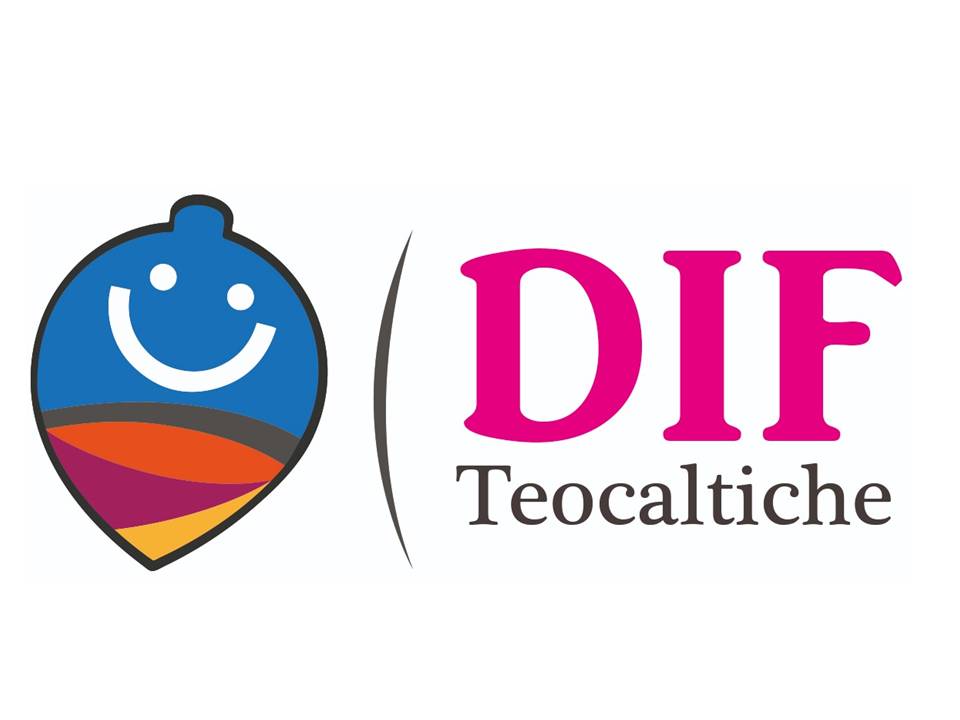 Octubre 2018lun.mar.mié.jue.vie.sáb.dom.1234567Trabajo de oficina. Trabajo de oficina. Trabajo de oficina. Trabajo de oficina. Trabajo de oficina. Día inhábil.Día inhábil.Trabajo de oficina. Trabajo de oficina. Trabajo de oficina. Trabajo de oficina. Festivo. Día inhábil.Día inhábil.Trabajo de oficina. Trabajo de oficina. Trabajo de oficina. Trabajo de oficina. Trabajo de oficina. Día inhábil.Día inhábil.Trabajo de oficina. Trabajo de oficina. Trabajo de oficina. Trabajo de oficina. Trabajo de oficina. Trabajo de oficina. Torneo regional de voleibol293031Trabajo de oficina. Trabajo de oficina. Trabajo de oficina. NotasActividades relacionadas al mes de Octubre del 2018, reportando del área de deportes.